Основные понятия Данные об общей численности работников, занятых в государственных органах, органах местного самоуправления и избирательных комиссиях муниципальных образований, подготовлены по материалам статистических наблюдений на конец года 
В общую численность работников включаются следующие категории персонала: государственные (муниципальные) должности и должности государственной гражданской (муниципальной) службы; должности иного вида федеральной государственной службы (сотрудники, имеющие специальные звания); должности, 
не являющиеся должностями государственной гражданской (муниципальной) службы; прочий персонал. Указанная информация разработана без учета персонала СВР России, ФСБ России, ФСО России, ГУСП. Включены данные по территориальным органам федеральных органов исполнительной власти за соответствующие годы: с 2002 г. – ФТС России, 
с 2014 г. – МВД России, с 2017 г. – Росгвардии.В таблице, содержащей сведения об общей численности работников 
для объединенных (по выполняемым функциям) группировок государственных органов 
и органов местного самоуправления, используются термины:            законодательные органы - группировка включает органы законодательной власти Российской Федерации (федеральные и субъектов Российской Федерации) 
и представительные органы муниципальных образований;            исполнительные органы - группировка включает органы исполнительной власти Российской Федерации (федеральные и субъектов Российской Федерации) 
и местные администрации (исполнительно-распорядительные органы муниципальных образований);            другие - другие государственные органы Российской Федерации и субъектов Российской Федерации (образованные в соответствии с Конституцией Российской Федерации и нормативными правовыми актами субъектов Российской Федерации 
для решения вопросов государственного значения), контрольно-счетные органы муниципальных образований, иные органы местного самоуправления и избирательные комиссии муниципальных образований (образованные в соответствии с нормативными правовыми актами субъектов Российской Федерации и местного самоуправления 
для решения вопросов местного значения).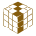 